В Росси́и ма́ссово наблюда́ют се́верное сия́ние Сезо́н в разга́ре.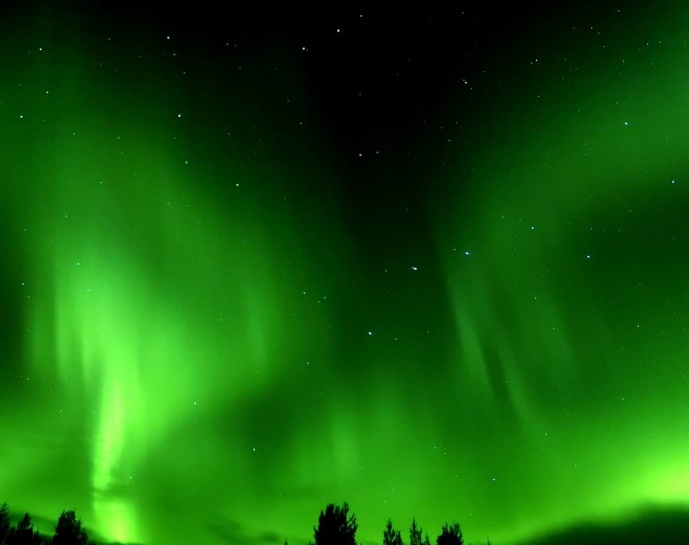 На се́вере Росси́и начался́ сезо́н поля́рного сия́ния. Очеви́дцы ма́ссово де́лятся впечатля́ющими сни́мками в соцсетя́х.Необы́чно я́ркое сия́ние наблюда́ли в Му́рманске, Северомо́рске, Заозёрске и други́х города́х.Сезо́н се́верного сия́ния обы́чно дли́тся с сентября́ по март. В Росси́и его́ ча́ще всего́ наблюда́ют в Арха́нгельске, Му́рманске, Воркуте́, Ха́танге и на Хиби́нах.			    5 октября 2019, https://pogoda.mail.ru/news/38979019/Woordenlijst (in volgorde van voorkomen in de tekst)наблюда́ть : waarnemenсе́верное сия́ние : noorderlichtв разга́ре (быть -) : volop bezig zijnочеви́дец : ooggetuigeдели́ться + Instr. : delenвпечатля́ть : indruk wekken/makenсни́мoк (Gen. сни́мка): fotoсия́ние : schijnsel